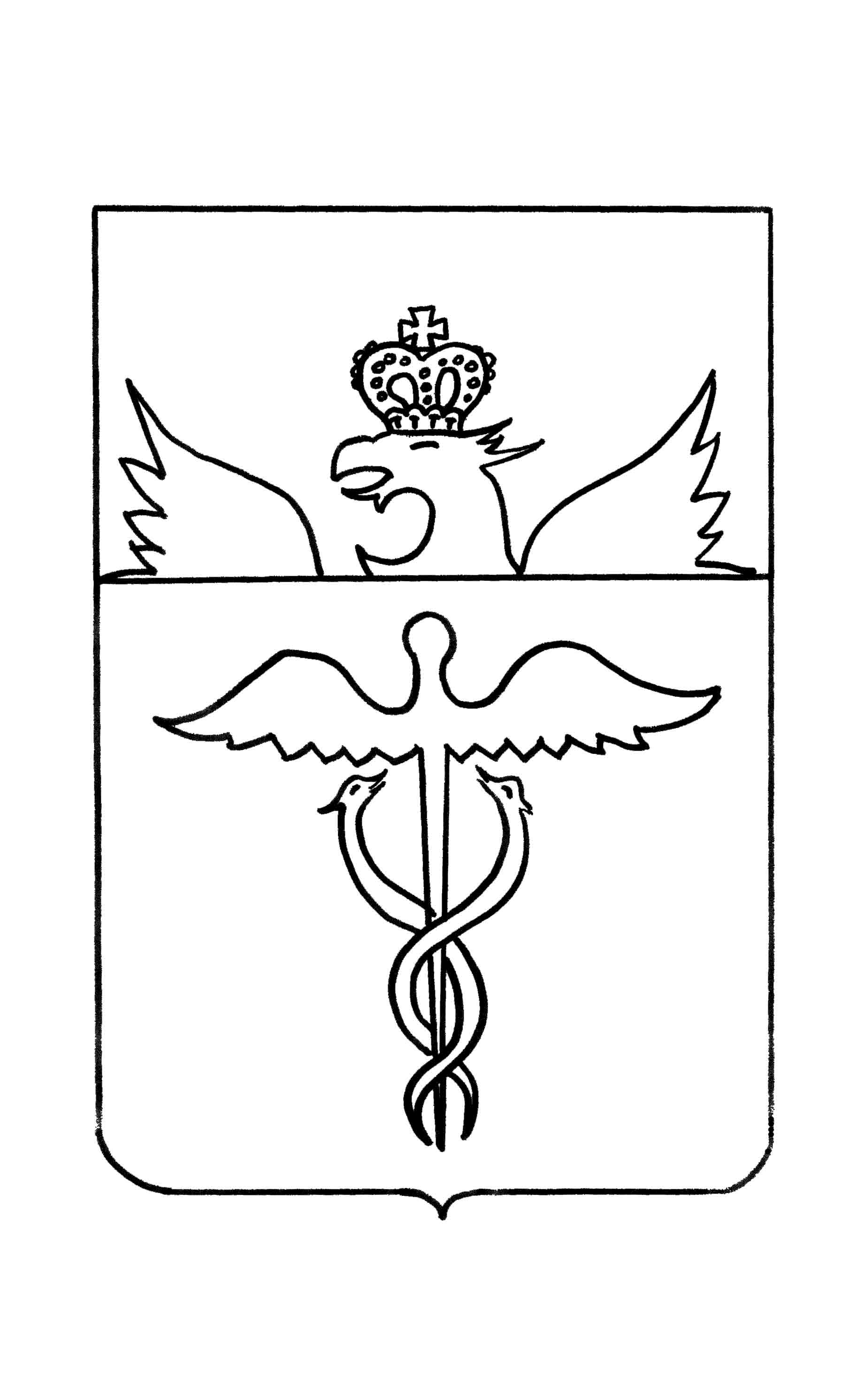 Администрация Филиппенковского сельского поселенияБутурлиновского муниципального района                                    Воронежской области                            ПОСТАНОВЛЕНИЕот 17 ноября   2022года        № 70с. ФилиппенковоО выявлении правообладателя ранее учтенного объекта недвижимостиВ соответствии со статьей 69.1 Федерального закона от 13 июля 2015 года № 218-ФЗ «О государственной регистрации недвижимости» администрация Филиппенковского сельского поселения Бутурлиновского муниципального района Воронежской области п о с т а н о в л я е т: 1. В отношении жилого дома общей площадью 51,3 кв. м. с кадастровым номером 36:05:3700002:44, расположенного по адресу: Воронежская область, Бутурлиновский район с.Елизаветино ул.Горького д.30, в качестве правообладателя, владеющего данным объектом недвижимости на праве собственности, выявлена Крячко Анна Ермолаевна, 16.03.1941 г.р., место рождения: с.Пирамиды Бутурлиновского района Воронежской области, паспорт   серия 2012 №508752, выдан Отделением УФМС России по Воронежской области в Бутурлиновском районе , код подразделения 360-013, СНИЛС 065-395-410 79, проживающая по адресу: Воронежская область Бутурлиновский район с.Елизаветино ул.Горького,302. Указанный в пункте 1 настоящего постановления объект недвижимости             не прекратил существование, что подтверждается прилагаемым актом осмотра      от 17.11.2022.3. Контроль за исполнением настоящего постановления оставляю за собой. Глава Филиппенковского сельского поселения                  С.И.ВараксинаПРИЛОЖЕНИЕ к постановлению  администрации Филиппенковского сельского поселения Бутурлиновского муниципального района Воронежской области № 70 от 17.11.2022гАКТ ОСМОТРА № 1здания, сооружения или объекта незавершенного строительства привыявлении правообладателей ранее учтенных объектов недвижимости  от 17.11.2022гНастоящий акт составлен в результате проведенного 17 ноября  2022г в 14ч 25 м                 указывается дата и время осмотра (число и месяц, год, минуты, часы)осмотра объекта недвижимости (здания) – жилого дома,указывается вид объекта недвижимости: здание, сооружение, объект незавершенного строительства
кадастровый (или иной государственный учетный) номер: 36:05:3700002:44
указывается при наличии кадастровый номер или иной государственный учетный номер (например, инвентарный) объекта недвижимости
расположенного: Воронежская область Бутурлиновский район с.Елизаветино ул.Горького,30 указывается адрес объекта недвижимости (при наличии) либо местоположение (при отсутствии адреса)
на земельном участке с кадастровым номером  36:05:3700002:28 (при наличии), 
расположенном: Воронежская область Бутурлиновский район с.Елизаветино ул.Горького,30 _,      указывается адрес или местоположение земельного участкакомиссией по проведению осмотров зданий, сооружений или объектов незавершенного строительства при проведении мероприятий по выявлению правообладателей объектов недвижимости на территории администрации Филиппенковского сельского поселения ,  утвержденной Распоряжением № 66 от 15.12.2021 года   администрации  Филиппенковского сельского  поселенияв составе: Вараксиной С.И.-главы Филиппенковского сельского поселения, Легкобит О.С. - ведущего специалиста администрации Филиппенковского сельского поселения, Макаровой Р.И.- инспектора администрации Филиппенковского сельского поселения   в присутствии Крячко Анны Ермолаевныприводится состав комиссии (фамилия, имя, отчество, должность каждого члена комиссии (при наличии) лица, выявленного в качестве указать нужное: "в присутствии" или "в отсутствие"правообладателя указанного ранее учтенного объекта недвижимости.При  осмотре   осуществлена   фотофиксация   объекта   недвижимости.Материалы фотофиксации прилагаются.Осмотр проведен в форме визуального осмотра.В результате проведенного осмотра установлено,  что  ранее  учтенный объект недвижимости не прекратил существование.Подписи членов комиссии:ПРИЛОЖЕНИЕ к акту осмотра здания, сооруженияили объекта незавершенного строительства при выявлении правообладателя ранее учтенных объектов недвижимости от 17.11.2022гФототаблица (Воронежская область Бутурлиновский район с.Елизаветино ул.Горького,30)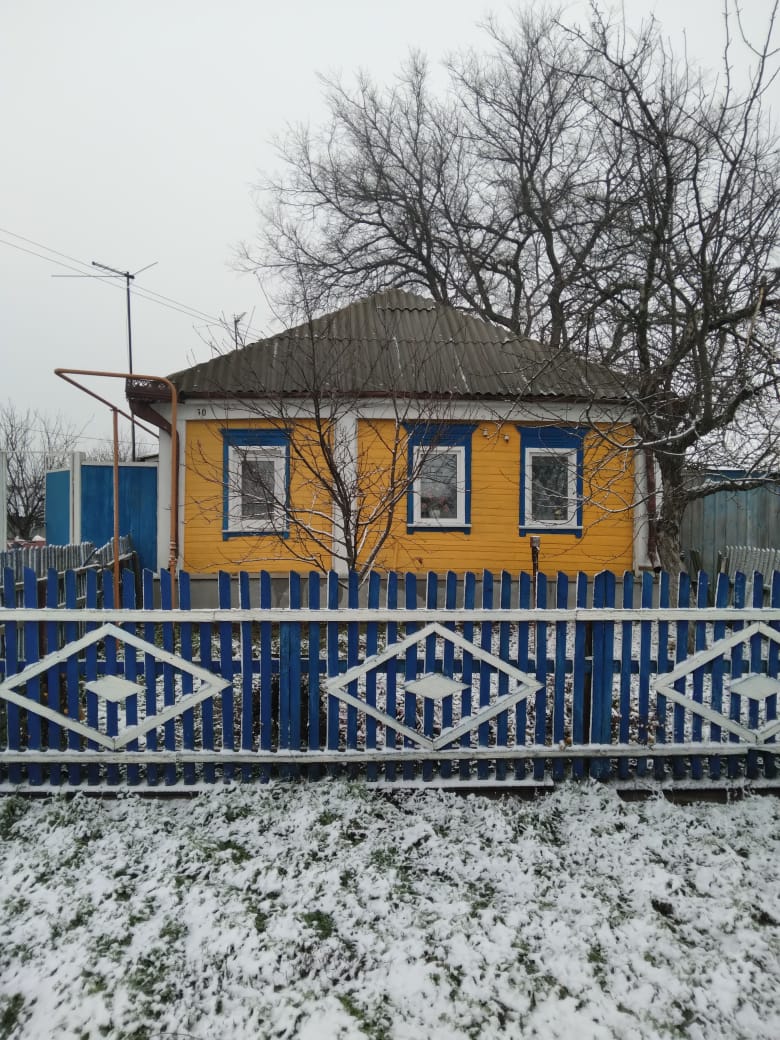  Председатель комиссии:Вараксина В.И.Члены комиссии:Легкобит О.С..Макарова Р.И.